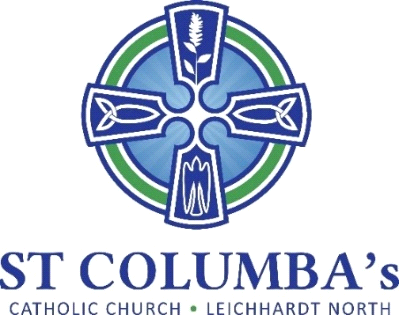 Parish Pastoral Council MeetingMINUTESTuesday 28 March 2023, 7.30 pmSt Columba’s Parish Hall Meeting RoomITEMBY1. Welcome, Opening prayer and reflection  Acknowledgement to Country Fr. PeterDavid Hair2. Attendance /ApologiesPresent: Fr. Peter, David Hair, Therese Pacey, Ray Choi, Jennifer Cheal, Amanda Gardiner, Angela Tierney (for Debra) Apologies: Debra Galofaro, Mirele FarinaDavid Hair3. Minutes of the previous meetingApproved with amendment to point 3 in the Social Justice Sub-committee report from April instead of May for JRS representative to speak at Masses. David Hair4. Business arising from previous meetingUpgrade of laptop still in progress.A new roster for weekend Masses has been released and is well received.A count of attendees at Sunday 8am and 10am is 40 to 50 and 40ish, respectively. No further action at this stage.Ray ChoiAmanda GardinerDavid Hair/Ray Choi 5. School reportAs provided Debra Galofaro6. Sacramental ProgramFirst Reconciliation will take place on 30 March after 4 weeks of preparation with 30 children (4/5 from outside the school).There has been positive feedback especially regarding the interactive nature of prep sessions.Enrolment for Confirmation is underway. 30 students are anticipated to participate.The Archbishop will preside over the ceremony on 26 May. Amanda Gardiner7. 90th Anniversary CelebrationsCelebration Mass confirmed for 9am Sunday 11 June, outside. A marquee to be provided.Approach parents to manage the post Mass BBQ (sausage sizzle)Rather than a video Amanda will arrange students to perform ‘the Story of St Columba’ at the celebration Mass.Amanda is coordinating the art/colouring/poetry competition for students. Number of categories to be advised for purchase of book vouchers.Rather than a separate weekday Mass and morning tea it is agreed that it would be rolled into the Sunday celebration. We should look to invite previous people who have worked at the Parish; Priests, Principals, Teachers as well as Local Members and representatives from JRS, Cana and Indigenous groups.A was agreed that a booklet would be developed celebrating the history of the Parish. Sections would include a comment from Fr Peter, pictures, comments from parishioners about what St Columba’s means to them, craft group activities etc. Therese PaceyJennifer Cheal/ Ray ChoiAmanda GardinerTherese Pacey8. New committeesThe final draft with agreed updates was accepted.The new committees will become effective after this meeting. Amanda will look to engage the previous Liturgy Committee and David will discuss with the Social Justice Group. This document need to be loaded onto the website and promoted via facebook and some hardcopies at the back of the church.Amanda Gardiner /David HairJennifer Cheal9. Sub-committee ReportsSocial Confirming the Parish Cuppa is the fourth Sunday of the month. It needs to be better promoted the week before the event. Add to calendar and bulletin.To enable the Cuppa to move to the church courtyard a couple of hot water pump urns will be purchased.We need someone to check supplies.Liturgy – no reportSocial Justice – As providedThe Aboriginal Mass will be renamed (yet to be decided) but should be referred to as ‘In the Spirit of Reconciliation – Walking Together in Faith’.The art project with Boomali Arts Centre is set for 20. Given the cost it was suggested that participants make a contribution then if they desired they could keep the artwork, after being displayed in the church for a period of time.  Communications Access has been granted to Jennifer and RayPodcast numbers are holding steady.An updated review of our website shows the server is very slow. Two options were provided:Talk to IT to determine why the server is slow and what can be done to resolve the issue,Obtain access to the server for Felicity to investigate.It was decided that Jennifer will start a dialogue with Diocese Comms to see what can be done.Jennifer Cheal/ Amanda GardinerAmanda GardinerDavid HairJennifer Cheal10. New ItemsEaster Celebrations A marquee is arranged A roster for readers, special ministers and welcomers at each service is prepared.Joy will play at the Saturday Vigil and John will play on Sunday morning.Amanda Gardiner